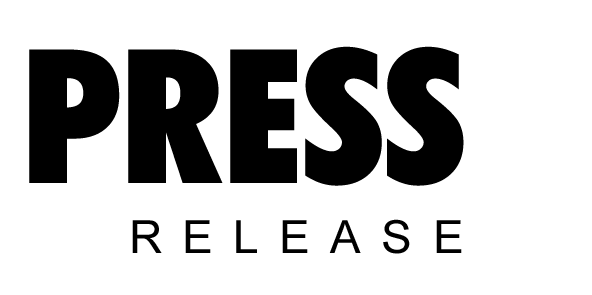 May 2019Mobile e-power now available up to 160 kWKaeser Compressors has recently added two larger models to its Mobilair e-power (electric-drive) portable compressor range. The M250E and M255E models deliver exhaust-free and quiet compressed air production, wherever an electrical power connection is available and ideal for use in low emission and noise protection areas.The M250E has a drive output of 132 kW while the M255E has a drive output of 160 kW. The drive units of these portable compressors consist of a highly energy-efficient IE4 electric motor and a Sigma Profile screw compressor block that has consistently proven itself in industrial rotary screw compressors. Depending on the combination and pressure range, the M250E delivers flow rates of up to 25 m³/min at 8.6 bar, while the more powerful M255E puts out up to 24.7 m³/min at 10 bar or 19.9 m³/min at 12 bar.How do these units differ from the many industrial rotary screw compressors installed in closed compressor rooms? Put simply, it is in the defining features of a Mobilair compressor made by Kaeser. First, the entire system is designed for outdoor installations. Wind and weather are not a problem – either for the body or the controls. It is also built to be moved quickly and easily from place to place. The galvanised skids with forklift slots, fitted as standard, and the crane lifting eye are a big help when loading and unloading. The narrow footprint is optimised for transport.  Two M255E units can be placed side by side on a lorry, and the rigging eyelets ensure that they arrive safely.Second, applications are also versatile, extending from temporary use in industry to handle peak production periods to permanent outdoor installations, for uses ranging from sandblasting to the delivery of air for mining operations. The closed floor pan, supplied as standard, is there for all eventualities to protect the environment against spills. All controls, maintenance points and connection points for power and compressed air are conveniently accessible. The aftercooler with centrifugal separator, supplied as standard, extracts moisture from the air. And the optional filter combination for oil-free compressed air is installed within the compact body of the unit. A connection to a master controller is also provided – making the M250E or M255E a team player. Visit www.kaeser.co.nz or phone 0800 447 820 for more information.-END-Editors NotesFrom 2.2 to 500 kW, Kaeser Compressors manufactures a wide range of compressors and associated auxiliary equipment that meet the varying requirements of a diverse range of industries and applications.One of the world’s largest manufacturers of rotary screw compressors, Kaeser Compressors is represented globally in over 100 countries through a dedicated network of branches, subsidiary companies and authorised partners.Kaeser Compressors NZ Limited provides comprehensive air compressor and blower sales and service throughout New Zealand from its offices in Auckland, alongside a dedicated and nationwide network of authorised partners.For editorial and advertising enquiries contact: Beth Wood, Marketing ManagerPress office: +61 3 9791 5999 Fax: +61 3 9791 5733
E-mail: beth.wood@kaeser.comKAESER COMPRESSORS NZ Limited – 18B Tarndale Grove, Albany, Auckland 0632, New Zealand
Phone: +64 9 941 0499 – www.kaeser.co.nz – E-mail: info.newzealand@kaeser.comFile: C-M255e-2019-nzApproved for publication, copy acknowledgement appreciatedImage: ((Captions)) :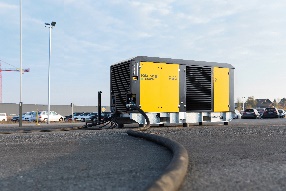 010_Image 1_Kaeser Mobilair M255E.jpg
Caption: Mega-power with electric drive: The new M255E provides exhaust-free and silent compressed air production at any desired location. ((Kaeser photo – free for publication))